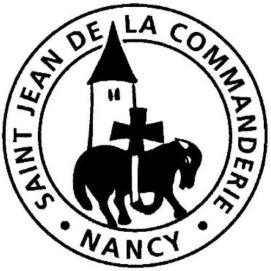 18 juin 2017Corps et Sang du Christ  A« Je suis le pain vivant »Un pain « pour la vie du monde »Le pain est un aliment essentiel pour survivre Et le pain qui nourrit le cœur de l’homme, c’est la Parole du Seigneur. Parole révélée à Israël dans la Première Alliance, Parole qui est « communion au corps du Christ » dans la célébration eucharistique chrétienne. Chant d’entréeDieu nous a tous appelés Nous sommes le corps du Christ ;Chacun de nous est un membre de ce corps,Chacun reçoit la grâce de l’Esprit pour le bien du corps entier (bis)Dieu nous a tous appelés à tenir la même espérance,Pour former un seul corps baptisé dans l’Esprit.Dieu nous a tous appelés à la même sainteté,Pour former un seul corps baptisé dans l’Esprit.Dieu nous a tous appelés des ténèbres à sa lumière,Pour former un seul corps baptisé dans l’Esprit ;Dieu nous a tous appelés à l’amour et au pardon,Pour former un seul corps baptisé dans l’EspritDieu nous a tous appelés au salut par la renaissance                                          Pour former un seul corps baptisé dans l’Esprit.Dieu nous a tous appelés au salut par l’Esprit-Saint                                                                                      Pour former un seul corps baptisé dans l’Esprit.1ère Lecture : Dt 8, 2-3. 14b-16a« L’expérience ne doit pas être oubliée, dit Moïse : c’était la pauvreté ; et nous comprenions alors que la vie se reçoit tout entière de Dieu, de sa parole, de sa manne offerte au voyageur.Psaume 147Glorifie le Seigneur, Jérusalem !Glorifie le Seigneur, Jérusalem !Célèbre ton Dieu, ô Sion !Il a consolidé les barres de tes portes,Dans tes murs, il a béni les enfants.Il fait régner la paix à tes frontières,Et d’un pain de froment te rassasie.Il envoie sa parole sur la terre :Rapide, son verbe la parcourt.Il révèle sa parole à Jacob,Ses volontés et ses lois à Israël.Pas un peuple qu’il ait ainsi traité ; Nul autre n’a connu ses volontés.2ème Lecture : 1 Co 10, 16-17Puisque nous partageons le même pain, explique Paul aux Corinthiens, nous sommes – nous devenons – un seul corps, l’Eglise.Séquence : orgue en accompagnementÉvangile : Jn 6, 51-58Alléluia. Alléluia.Moi, je suis le pain vivant qui est descendu du ciel,Dit le Seigneur ;Si quelqu’un mange de ce pain, il vivra éternellement.Alléluia.Prière des FidèlesLa parole de Dieu est notre force. Appuyons-nous sur elle et faisons monter vers Dieu notre prière pour l’Eglise et pour le monde.Intentions rédigées par les communiantes et leurs parents.R/ Accueille, au creux de tes mains, la prière de tes enfants.Dieu notre Père, que le Christ lui-même te présente notre prière puisque tu veux nous donner par lui toute grâce, maintenant et pour les siècles des siècles. Amen.Procession des offrandes : orgueCommunionDevenez ce que vous recevez Devenez ce que vous recevez, devenez le corps du Christ,Devenez ce que vous recevez, vous êtes le corps du Christ.1.	Baptisés en un seul Esprit, Nous ne formons qu’un seul corps ;Abreuvés de l’unique Esprit, Nous n’avons qu’un seul Dieu et Père.2.	Rassasiés par le pain de Vie, Nous n’avons qu’un seul cœur et qu’une âme ;Fortifiés par l’amour du Christ, Nous pouvons aimer comme il aime.3.	Purifiés par le Sang du Christ, Et réconciliés avec Dieu ;Sanctifiés par la Vie du Christ, Nous goûtons la joie du Royaume.4.	Envoyés par l’Esprit de DieuEt comblés de dons spirituels,Nous marchons dans l’amour du Christ,Annonçant la Bonne Nouvelle.EnvoiAllez dire à tous les hommesLe Royaume est parmi vous.Alléluia, Alléluia, le Royaume est parmi vous.Gloire et louange à toi, Seigneur Jésus, pour le don que tu as fait au monde de ton corps et de ton sang. Que ce don augmente notre désir d’entrer pleinement dans la joie dont nous avons l’avant-goût en te célébrant ensemble. Fais que nous te rejoignons dans le ciel, toi en qui nous croyons et accorde-nous d’annoncer ton amour en nous aimant les uns les autres comme tu nous as aimés.